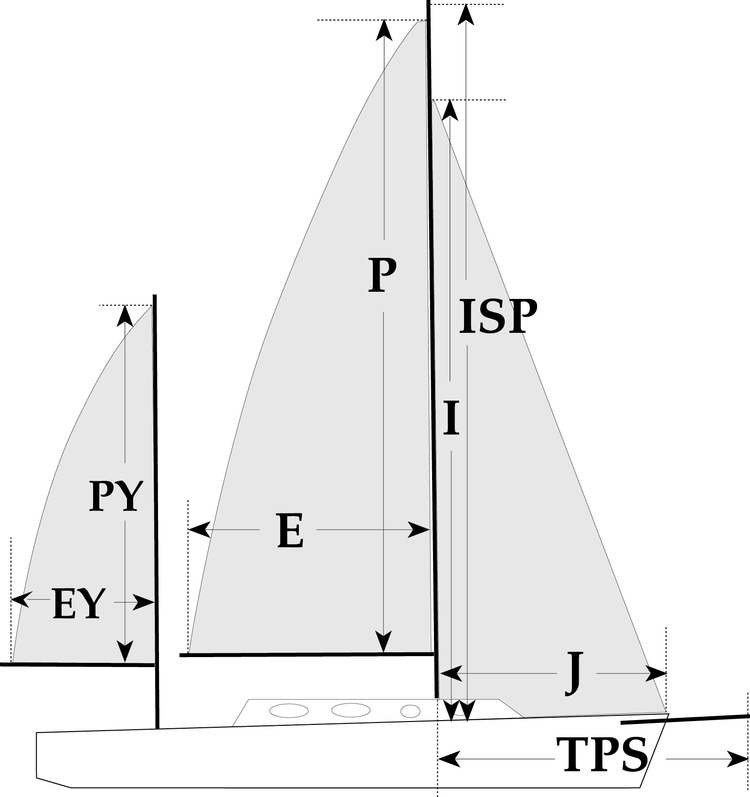  -  - 4000525 StefanS0Sail LayoutNot Yet PostedS1Size of Headsail (110, 135, 150 etc.)"Gennaker Code 0

Free LuffS2Luff Length, Max Hoist, B measurement13.60m HELP S3Leech LengthsailmakerS4Foot LengthsailmakerS5Tack and Head FittingsO-RingsS6Vessel "ISP" Measurement14.8m (needs to be confirmed)HELP S7Vessel "TPS" Measurement4.80m (need to be confirmed)HELP S8Calculated Forestay LengthSailmakerS9Masthead or Fractional Spinnaker ?Mast HeadS10Tack up for Code 0's.45mS11Correct Size for A/Spin or S/SpinN/AS12LPSailmakerHELP S13Cut TypeFull RadialS14U/V CoverN/AS15Luff TypeFree

Will be used with: 

BAMAR RollGen 10 furlerS16Furler NameNoneS17Sail Area62.01m2S18Cloth Weight150 MaxliteS19Sail ColorsTo be providedHELP S20Sail Numbers and Color (red, blue or black)NoHELP S21Sail LogoNoS22Sail Sock (White is std Color)NoS23Sail Sock LengthN/AS24Wire SizeN/AS25Sail Sock ColorHELP S26Specialty SailHELPS27ScoreHELPCustomer Note: All details we can check as sailmakers are based on accurate vessel I and J Measurements HELP 